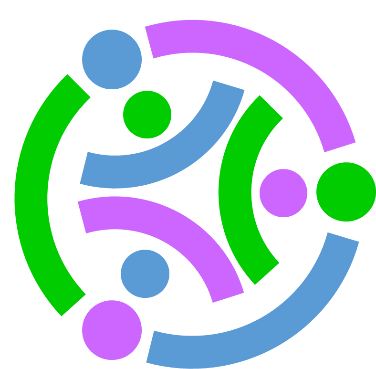 Stackable Instructionally-embedded Portable Science (SIPS) Assessments ProjectGrade 5 Science Unit 3 Sample Lesson “Water, Water, Everywhere and Not a Drop to Drink”Earth Systems and the Solution of Water ProblemsJanuary 2023The SIPS Grade 5 Science Unit 3 Sample Lesson “Water, Water, Everywhere and Not a Drop to Drink”, Earth Systems and the Solution of Water Problems was developed with funding from the U.S. Department of Education under the Competitive Grants for State Assessments Program, CFDA 84.368A. The contents of this paper do not represent the policy of the U.S. Department of Education, and no assumption of endorsement by the Federal government should be made.All rights reserved. Any or all portions of this document may be reproduced and distributed without prior permission, provided the source is cited as: Stackable Instructionally-embedded Portable Science (SIPS) Assessments Project. (2022). SIPS Grade 5 Science Unit 3 Sample Lesson “Water, Water, Everywhere and Not a Drop to Drink ", Earth Systems and the Solution of Water Problems. Lincoln, NE: Nebraska Department of Education.Purpose & Use Statement: This sample lesson was developed for state and local administrators and teacher leaders (e.g., curriculum directors, instructional facilitators, professional learning specialists) to (1) illustrate an example of an instructional lesson developed using a principled design approach, and (2) support accompanying process documentation about how to use the SIPS unit as an instructional framework to intentionally design high-quality lessons in an aligned curriculum, instruction, and assessment system. This sample lesson should be evaluated and refined, as necessary, to align appropriately with a standards-based curriculum, instruction, and assessment system prior to its use. Additionally, teachers should refine this lesson to meet the local, cultural, and individual needs of the students.Desired ResultsOverview of the Learning GoalsIn this lesson, “Water, water, everywhere. But not a drop to drink.”, students engage with Big Ideas 2 and 3 (The Roles of Water in Earth’s Surface Processes and Defining and Delimiting Engineering Problems and Developing Possible Solutions) as they are introduced to a real-life problem in their area related to water and water usage. Students discuss the problem, identify constraints, and work towards a prototype solution.Connections to Prior LearningDCIs – ESS2.A, ESS2.C, ESS3.C, ETS1.A, ETS1.B & ETS1.C (from NGSS Appendix E: DCI Progression within NGSS) Prior Learning from K-4:Wind and water change the shape of the land.Water is found in many types of places and in different forms on Earth.Things people do can affect the environment, and they can make choices to reduce their impacts.Designs require understanding a problem and conveying solutions through sketches, drawings, or models. Multiple solutions may also be possible. SEP – Asking Questions and Defining ProblemsPrior learning from K-2: Students have had opportunities in the context of asking questions about systems and defining a simple problem. More specifically, students should be able to:Define how a new or improved object or tool can be developed. Prior learning from this grade band (e.g., Grades 3 & 4 and/or prior SIPS G5 units): During grades 3-5, students should progress in their ability to define problem statements and to identify how objects or tools can be used to address the problem [Appendix F]. Define a statement of a problem that can be addressed by an object or tool.Two PEs (3-PS2-3 and 3-PS2-4) focus on Asking Questions and Defining Problems in the domain of relationships of electrical and magnetic interactions. One PE (4-PS4-3) focuses on generating solutions to use patterns to transfer information. (This also integrates Connections of Science, Engineering, and Technology). SEP – Constructing Explanations and Designing SolutionsPrior learning from K-2: Students are expected to have had opportunities to design multiple simple solutions to a problem associated with wind or water and its impact on the shape of the land. Students can construct a device to address a problem in a way that mimics the way plants or animals survive, grow, and meet their needs. Students can develop evidence-based accounts of how multiple solutions can address a problem. Prior learning from this grade band (e.g., Grades 3 & 4 and/or prior SIPS G5 units): During grades 3-5, students are expected to include investigations that design solutions to problems using appropriate information. Two PEs (4-ESS3-2 and 4-PS3-4) ask students to consider multiple solutions based on how they meet criteria and constraints in the context of the impact of natural Earth processes on humans or to develop a device for energy conversion. (These also integrate the Influence of Science, Engineering, and Technology on Society and the Natural World). CCC – Systems and System ModelsPrior learning from K-2: Students develop experience describing organisms (and other systems) in terms of their parts and considering how the parts work together to achieve a desirable goal for the organism (or system). [Appendix G]In K-ESS3-1, students work with modeling a system in which multiple plants and animals live in the same area and can satisfy their needs.Prior learning from this grade band (e.g., Grades 3 & 4): Students continue developing experience with considering systems in terms of their parts, with an additional emphasis on the idea that some behaviors of the system are enabled by the functioning of multiple parts working together. [Appendix G]In 3-LS4-4, students work with the idea that the plants and animals living in an ecosystem may be affected when the environment changes. In 4-LS1-1, students interrogate the functioning of plants (and/or animals) in terms of the organisms’ structures that enable the activity of the larger system (i.e., the organism). Key VocabularyStudents build conceptual meaning with and use key tier II and tier III vocabulary terms to make sense of phenomena and phenomena-based design problems. This is not an exhaustive list of terms and should be reviewed and modified by educators, as appropriate. Targeted Stage 1 Learning GoalsTargeted Stage 1 Learning GoalsTargeted Stage 1 Learning GoalsTargeted Stage 1 Learning GoalsTargeted Stage 1 Learning GoalsTargeted Stage 1 Learning GoalsTargeted Stage 1 Learning GoalsTargeted Stage 1 Learning GoalsAcquisition Goals (AG)Acquisition Goals (AG)Acquisition Goals (AG)Acquisition Goals (AG)Common Core State Standards (CCSS):Enduring Understandings (EU)/ Essential Questions (EQ):Common Core State Standards (CCSS):Enduring Understandings (EU)/ Essential Questions (EQ):Common Core State Standards (CCSS):Enduring Understandings (EU)/ Essential Questions (EQ):Common Core State Standards (CCSS):Enduring Understandings (EU)/ Essential Questions (EQ):Science and Engineering PracticesScience and Engineering PracticesDisciplinary Core IdeasDisciplinary Core IdeasDisciplinary Core IdeasDisciplinary Core IdeasCrosscutting ConceptsCrosscutting Concepts  Analyze & Interpret Data    Ask Questions   Construct Explanations  Define Problems  Design Solutions  Develop & Use Models   Engage in Argument from Evidence  Mathematics & Computational Thinking  Obtain, Evaluate, & Communicate Information  Plan & Carry Out Investigations  Analyze & Interpret Data    Ask Questions   Construct Explanations  Define Problems  Design Solutions  Develop & Use Models   Engage in Argument from Evidence  Mathematics & Computational Thinking  Obtain, Evaluate, & Communicate Information  Plan & Carry Out Investigations ESS2.C: The Roles of Water in Earth’s Surface Processes ETS1.A: Defining and Delimiting Engineering Problems ETS1.B: Developing Possible Solutions ETS1.C: Optimizing the Design Solution ESS2.C: The Roles of Water in Earth’s Surface Processes ETS1.A: Defining and Delimiting Engineering Problems ETS1.B: Developing Possible Solutions ETS1.C: Optimizing the Design Solution ESS2.C: The Roles of Water in Earth’s Surface Processes ETS1.A: Defining and Delimiting Engineering Problems ETS1.B: Developing Possible Solutions ETS1.C: Optimizing the Design Solution ESS2.C: The Roles of Water in Earth’s Surface Processes ETS1.A: Defining and Delimiting Engineering Problems ETS1.B: Developing Possible Solutions ETS1.C: Optimizing the Design Solution  Cause & Effect    Energy & Matter  Patterns  Scale, Proportion, & Quantity  Stability & Change  Structure & Function  Systems & System Models  Cause & Effect    Energy & Matter  Patterns  Scale, Proportion, & Quantity  Stability & Change  Structure & Function  Systems & System Models   Formative Assessment Opportunities 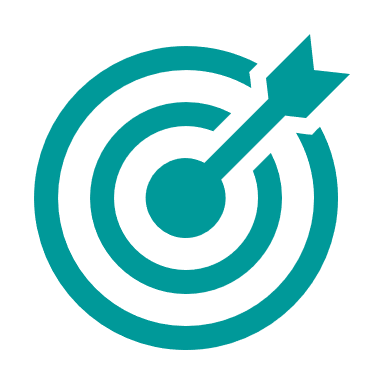    Formative Assessment Opportunities    Formative Assessment Opportunities    Formative Assessment Opportunities    Formative Assessment Opportunities    Formative Assessment Opportunities    Formative Assessment Opportunities    Formative Assessment Opportunities MonitoringMonitoringMonitoringSuccess CriteriaSuccess CriteriaSuccess CriteriaSuccess CriteriaPossible Instructional AdjustmentsTeacher monitoring of student responsesStudent questioningProblem, constraints, brainstorming handout responsesTeacher monitoring of student responsesStudent questioningProblem, constraints, brainstorming handout responsesTeacher monitoring of student responsesStudent questioningProblem, constraints, brainstorming handout responsesStudents can: Read and interpret text to identify evidence to support or change their initial thinkingIdentify a local engineering problem, the constraints and requirements of the problem, and brainstorm potential solutions to the problemStudents can: Read and interpret text to identify evidence to support or change their initial thinkingIdentify a local engineering problem, the constraints and requirements of the problem, and brainstorm potential solutions to the problemStudents can: Read and interpret text to identify evidence to support or change their initial thinkingIdentify a local engineering problem, the constraints and requirements of the problem, and brainstorm potential solutions to the problemStudents can: Read and interpret text to identify evidence to support or change their initial thinkingIdentify a local engineering problem, the constraints and requirements of the problem, and brainstorm potential solutions to the problemStudents may need support around text with new vocabulary. A vocabulary-supporting literacy strategy in tandem with the anticipation guide could help students with vocabulary acquisitionThe teacher can organize the constraints into categories and ask students about specific categories, such as size, cost, or other limitationsThe teacher can encourage students to research other solutions already created for similar problems and consider how they could be adapted/incorporated into ideas for the local problemLink to Stage 2 Instructionally-embedded Assessment: Clean Water on the TrailLink to Stage 2 Instructionally-embedded Assessment: Clean Water on the TrailLink to Stage 2 Instructionally-embedded Assessment: Clean Water on the TrailLink to Stage 2 Instructionally-embedded Assessment: Clean Water on the TrailLink to Stage 2 Instructionally-embedded Assessment: Clean Water on the TrailLink to Stage 2 Instructionally-embedded Assessment: Clean Water on the TrailLink to Stage 2 Instructionally-embedded Assessment: Clean Water on the TrailLink to Stage 2 Instructionally-embedded Assessment: Clean Water on the TrailInstructional Plan Instructional Plan Instructional Plan Instructional Plan Instructional Plan Instructional Plan Instructional Plan Instructional Plan Lesson OverviewIn this lesson, students are presented with a local real-life problem involving water access and water usage. Students read an article detailing the problem with an anticipation guide. After learning about the problem, students begin working through an engineering design process of identifying the problem, constraints, and brainstorming potential solutions. Materials & Set-UpEngineering notebook/science notebookHandoutsLocal news article about a water access issue (E.g., The Ogallala Aquifer: When will the wells run dry? What, then? By Cat Keenan)Engineering Design Process HandoutAnticipation guideAnchor or Investigative Phenomenon: A local water access challenge such as the drawing down of the Ogallala Aquifer in the Central United States. Knowledge from the “glass of water” anchoring activity is also utilized as a part of the lesson. Driving Question: How can we reduce water usage in our own community?Lesson OverviewIn this lesson, students are presented with a local real-life problem involving water access and water usage. Students read an article detailing the problem with an anticipation guide. After learning about the problem, students begin working through an engineering design process of identifying the problem, constraints, and brainstorming potential solutions. Materials & Set-UpEngineering notebook/science notebookHandoutsLocal news article about a water access issue (E.g., The Ogallala Aquifer: When will the wells run dry? What, then? By Cat Keenan)Engineering Design Process HandoutAnticipation guideAnchor or Investigative Phenomenon: A local water access challenge such as the drawing down of the Ogallala Aquifer in the Central United States. Knowledge from the “glass of water” anchoring activity is also utilized as a part of the lesson. Driving Question: How can we reduce water usage in our own community?Lesson OverviewIn this lesson, students are presented with a local real-life problem involving water access and water usage. Students read an article detailing the problem with an anticipation guide. After learning about the problem, students begin working through an engineering design process of identifying the problem, constraints, and brainstorming potential solutions. Materials & Set-UpEngineering notebook/science notebookHandoutsLocal news article about a water access issue (E.g., The Ogallala Aquifer: When will the wells run dry? What, then? By Cat Keenan)Engineering Design Process HandoutAnticipation guideAnchor or Investigative Phenomenon: A local water access challenge such as the drawing down of the Ogallala Aquifer in the Central United States. Knowledge from the “glass of water” anchoring activity is also utilized as a part of the lesson. Driving Question: How can we reduce water usage in our own community?Lesson OverviewIn this lesson, students are presented with a local real-life problem involving water access and water usage. Students read an article detailing the problem with an anticipation guide. After learning about the problem, students begin working through an engineering design process of identifying the problem, constraints, and brainstorming potential solutions. Materials & Set-UpEngineering notebook/science notebookHandoutsLocal news article about a water access issue (E.g., The Ogallala Aquifer: When will the wells run dry? What, then? By Cat Keenan)Engineering Design Process HandoutAnticipation guideAnchor or Investigative Phenomenon: A local water access challenge such as the drawing down of the Ogallala Aquifer in the Central United States. Knowledge from the “glass of water” anchoring activity is also utilized as a part of the lesson. Driving Question: How can we reduce water usage in our own community?Lesson OverviewIn this lesson, students are presented with a local real-life problem involving water access and water usage. Students read an article detailing the problem with an anticipation guide. After learning about the problem, students begin working through an engineering design process of identifying the problem, constraints, and brainstorming potential solutions. Materials & Set-UpEngineering notebook/science notebookHandoutsLocal news article about a water access issue (E.g., The Ogallala Aquifer: When will the wells run dry? What, then? By Cat Keenan)Engineering Design Process HandoutAnticipation guideAnchor or Investigative Phenomenon: A local water access challenge such as the drawing down of the Ogallala Aquifer in the Central United States. Knowledge from the “glass of water” anchoring activity is also utilized as a part of the lesson. Driving Question: How can we reduce water usage in our own community?Lesson OverviewIn this lesson, students are presented with a local real-life problem involving water access and water usage. Students read an article detailing the problem with an anticipation guide. After learning about the problem, students begin working through an engineering design process of identifying the problem, constraints, and brainstorming potential solutions. Materials & Set-UpEngineering notebook/science notebookHandoutsLocal news article about a water access issue (E.g., The Ogallala Aquifer: When will the wells run dry? What, then? By Cat Keenan)Engineering Design Process HandoutAnticipation guideAnchor or Investigative Phenomenon: A local water access challenge such as the drawing down of the Ogallala Aquifer in the Central United States. Knowledge from the “glass of water” anchoring activity is also utilized as a part of the lesson. Driving Question: How can we reduce water usage in our own community?Lesson OverviewIn this lesson, students are presented with a local real-life problem involving water access and water usage. Students read an article detailing the problem with an anticipation guide. After learning about the problem, students begin working through an engineering design process of identifying the problem, constraints, and brainstorming potential solutions. Materials & Set-UpEngineering notebook/science notebookHandoutsLocal news article about a water access issue (E.g., The Ogallala Aquifer: When will the wells run dry? What, then? By Cat Keenan)Engineering Design Process HandoutAnticipation guideAnchor or Investigative Phenomenon: A local water access challenge such as the drawing down of the Ogallala Aquifer in the Central United States. Knowledge from the “glass of water” anchoring activity is also utilized as a part of the lesson. Driving Question: How can we reduce water usage in our own community?Lesson OverviewIn this lesson, students are presented with a local real-life problem involving water access and water usage. Students read an article detailing the problem with an anticipation guide. After learning about the problem, students begin working through an engineering design process of identifying the problem, constraints, and brainstorming potential solutions. Materials & Set-UpEngineering notebook/science notebookHandoutsLocal news article about a water access issue (E.g., The Ogallala Aquifer: When will the wells run dry? What, then? By Cat Keenan)Engineering Design Process HandoutAnticipation guideAnchor or Investigative Phenomenon: A local water access challenge such as the drawing down of the Ogallala Aquifer in the Central United States. Knowledge from the “glass of water” anchoring activity is also utilized as a part of the lesson. Driving Question: How can we reduce water usage in our own community?Teacher DoesTeacher DoesTeacher DoesTeacher DoesStudents DoStudents DoStudents DoEngage Introduce object, event, phenomenon, problem, or question Build background knowledge Facilitate connectionsThe teacher will introduce the problem for the engineering unit by providing a real-life water access issue that is relevant to the students. The teacher gives the students a reading passage about a local water access issue (As an example, in this lesson, we will use the drawing down of the Ogallala Aquifer) and provide the students with an anticipation guide featuring several statements related to the article. For students who need additional support or background information, the teacher may want to “frontload” the lesson with a video or other piece of media to introduce the concepts before utilizing the print resource for the anticipation guide.After reading the article, the teacher facilitates a class discussion around the key takeaways of the article and what the major issue is in this situation. The teacher may need to use sentence stems and additional questioning strategies to support students in identifying key takeaways.Next, the teacher presents the students with the engineering problem posed by the local problem, how can we reduce water usage in our local community? The teacher makes sure to remind students of all that they learned about the glass of water, where it came from, where it goes, and how water is used around them. The teacher should place the students in heterogenous groups to work together on identifying solutions to the problem and designing prototypes.The teacher will provide students with a copy of the Engineering Design Process, and then the class will review the sheet together. In their small groups, the students begin by Defining the Problem. The teacher can either direct students to the website or may want to present the information to the students through visual aids and walk the class together through the steps.To define constraints, the teacher will facilitate a whole group discussion around the problem and the limitations of what they can do. Students will not be designing a working solution to a problem; the goal is to create a prototype to help the community reduce water consumption. If time allows, after the class has identified the requirements and limitations, the students should work in small groups to brainstorm possible solutions to the problem. The teacher will introduce the problem for the engineering unit by providing a real-life water access issue that is relevant to the students. The teacher gives the students a reading passage about a local water access issue (As an example, in this lesson, we will use the drawing down of the Ogallala Aquifer) and provide the students with an anticipation guide featuring several statements related to the article. For students who need additional support or background information, the teacher may want to “frontload” the lesson with a video or other piece of media to introduce the concepts before utilizing the print resource for the anticipation guide.After reading the article, the teacher facilitates a class discussion around the key takeaways of the article and what the major issue is in this situation. The teacher may need to use sentence stems and additional questioning strategies to support students in identifying key takeaways.Next, the teacher presents the students with the engineering problem posed by the local problem, how can we reduce water usage in our local community? The teacher makes sure to remind students of all that they learned about the glass of water, where it came from, where it goes, and how water is used around them. The teacher should place the students in heterogenous groups to work together on identifying solutions to the problem and designing prototypes.The teacher will provide students with a copy of the Engineering Design Process, and then the class will review the sheet together. In their small groups, the students begin by Defining the Problem. The teacher can either direct students to the website or may want to present the information to the students through visual aids and walk the class together through the steps.To define constraints, the teacher will facilitate a whole group discussion around the problem and the limitations of what they can do. Students will not be designing a working solution to a problem; the goal is to create a prototype to help the community reduce water consumption. If time allows, after the class has identified the requirements and limitations, the students should work in small groups to brainstorm possible solutions to the problem. The teacher will introduce the problem for the engineering unit by providing a real-life water access issue that is relevant to the students. The teacher gives the students a reading passage about a local water access issue (As an example, in this lesson, we will use the drawing down of the Ogallala Aquifer) and provide the students with an anticipation guide featuring several statements related to the article. For students who need additional support or background information, the teacher may want to “frontload” the lesson with a video or other piece of media to introduce the concepts before utilizing the print resource for the anticipation guide.After reading the article, the teacher facilitates a class discussion around the key takeaways of the article and what the major issue is in this situation. The teacher may need to use sentence stems and additional questioning strategies to support students in identifying key takeaways.Next, the teacher presents the students with the engineering problem posed by the local problem, how can we reduce water usage in our local community? The teacher makes sure to remind students of all that they learned about the glass of water, where it came from, where it goes, and how water is used around them. The teacher should place the students in heterogenous groups to work together on identifying solutions to the problem and designing prototypes.The teacher will provide students with a copy of the Engineering Design Process, and then the class will review the sheet together. In their small groups, the students begin by Defining the Problem. The teacher can either direct students to the website or may want to present the information to the students through visual aids and walk the class together through the steps.To define constraints, the teacher will facilitate a whole group discussion around the problem and the limitations of what they can do. Students will not be designing a working solution to a problem; the goal is to create a prototype to help the community reduce water consumption. If time allows, after the class has identified the requirements and limitations, the students should work in small groups to brainstorm possible solutions to the problem. The teacher will introduce the problem for the engineering unit by providing a real-life water access issue that is relevant to the students. The teacher gives the students a reading passage about a local water access issue (As an example, in this lesson, we will use the drawing down of the Ogallala Aquifer) and provide the students with an anticipation guide featuring several statements related to the article. For students who need additional support or background information, the teacher may want to “frontload” the lesson with a video or other piece of media to introduce the concepts before utilizing the print resource for the anticipation guide.After reading the article, the teacher facilitates a class discussion around the key takeaways of the article and what the major issue is in this situation. The teacher may need to use sentence stems and additional questioning strategies to support students in identifying key takeaways.Next, the teacher presents the students with the engineering problem posed by the local problem, how can we reduce water usage in our local community? The teacher makes sure to remind students of all that they learned about the glass of water, where it came from, where it goes, and how water is used around them. The teacher should place the students in heterogenous groups to work together on identifying solutions to the problem and designing prototypes.The teacher will provide students with a copy of the Engineering Design Process, and then the class will review the sheet together. In their small groups, the students begin by Defining the Problem. The teacher can either direct students to the website or may want to present the information to the students through visual aids and walk the class together through the steps.To define constraints, the teacher will facilitate a whole group discussion around the problem and the limitations of what they can do. Students will not be designing a working solution to a problem; the goal is to create a prototype to help the community reduce water consumption. If time allows, after the class has identified the requirements and limitations, the students should work in small groups to brainstorm possible solutions to the problem. Students read through the statements on the anticipation guide and check if they agree or disagree. Then students turn and talk about their choices and why followed by a short class discussion where a few students share their thinking with the entire class. Students read the article, and as they read, they should document evidence in the reading passage that helps them determine if their original thinking was correct or if they have changed their position. Students share their key takeaways, their new positions around the anticipation guide statements, and evidence that they found to support or change their initial thinking.In their small groups, the students work together to review the engineering design process and start on the first step, identifying the need. Students begin by answering three questions: 1. What is the problem? 2. Who has the problem? And 3. Why is it important to solve?Next, students identify the requirements and the limitations of the project. This should be done as a whole class with guidance from the teacher. In their small group, the students brainstorm initial ideas for a solution to their problem. (They will learn more about water usage and the issue over the next few lessons, and their idea may be refined over that time.)Students draw a diagram with labels and a key of their initial solution. They write a short initial explanation of their solution. Students read through the statements on the anticipation guide and check if they agree or disagree. Then students turn and talk about their choices and why followed by a short class discussion where a few students share their thinking with the entire class. Students read the article, and as they read, they should document evidence in the reading passage that helps them determine if their original thinking was correct or if they have changed their position. Students share their key takeaways, their new positions around the anticipation guide statements, and evidence that they found to support or change their initial thinking.In their small groups, the students work together to review the engineering design process and start on the first step, identifying the need. Students begin by answering three questions: 1. What is the problem? 2. Who has the problem? And 3. Why is it important to solve?Next, students identify the requirements and the limitations of the project. This should be done as a whole class with guidance from the teacher. In their small group, the students brainstorm initial ideas for a solution to their problem. (They will learn more about water usage and the issue over the next few lessons, and their idea may be refined over that time.)Students draw a diagram with labels and a key of their initial solution. They write a short initial explanation of their solution. Students read through the statements on the anticipation guide and check if they agree or disagree. Then students turn and talk about their choices and why followed by a short class discussion where a few students share their thinking with the entire class. Students read the article, and as they read, they should document evidence in the reading passage that helps them determine if their original thinking was correct or if they have changed their position. Students share their key takeaways, their new positions around the anticipation guide statements, and evidence that they found to support or change their initial thinking.In their small groups, the students work together to review the engineering design process and start on the first step, identifying the need. Students begin by answering three questions: 1. What is the problem? 2. Who has the problem? And 3. Why is it important to solve?Next, students identify the requirements and the limitations of the project. This should be done as a whole class with guidance from the teacher. In their small group, the students brainstorm initial ideas for a solution to their problem. (They will learn more about water usage and the issue over the next few lessons, and their idea may be refined over that time.)Students draw a diagram with labels and a key of their initial solution. They write a short initial explanation of their solution. ClosingEach student individually writes down the biggest challenge their solution will face as they move forward and why they think it is the biggest challenge. They should document their thinking in their notebook or as part of an exit ticket to be turned in to the teacher.  ClosingEach student individually writes down the biggest challenge their solution will face as they move forward and why they think it is the biggest challenge. They should document their thinking in their notebook or as part of an exit ticket to be turned in to the teacher.  ClosingEach student individually writes down the biggest challenge their solution will face as they move forward and why they think it is the biggest challenge. They should document their thinking in their notebook or as part of an exit ticket to be turned in to the teacher.  ClosingEach student individually writes down the biggest challenge their solution will face as they move forward and why they think it is the biggest challenge. They should document their thinking in their notebook or as part of an exit ticket to be turned in to the teacher.  ClosingEach student individually writes down the biggest challenge their solution will face as they move forward and why they think it is the biggest challenge. They should document their thinking in their notebook or as part of an exit ticket to be turned in to the teacher.  ClosingEach student individually writes down the biggest challenge their solution will face as they move forward and why they think it is the biggest challenge. They should document their thinking in their notebook or as part of an exit ticket to be turned in to the teacher.  ClosingEach student individually writes down the biggest challenge their solution will face as they move forward and why they think it is the biggest challenge. They should document their thinking in their notebook or as part of an exit ticket to be turned in to the teacher.  ClosingEach student individually writes down the biggest challenge their solution will face as they move forward and why they think it is the biggest challenge. They should document their thinking in their notebook or as part of an exit ticket to be turned in to the teacher.  Differentiation Strategies and Resources“Universal Design for Learning (UDL) is a framework to improve and optimize teaching and learning for all people based on scientific insights into how humans learn” (CAST, 2022). Taking time to reflect on prior instruction when planning for accessible, differentiated, and culturally responsive instruction for diverse learners and culturally diverse classrooms serves to identify ways to improve future instructional practices. The UDL Guidelines provide a framework for this reflection. The guidelines include three principles as ways to focus on variety and flexibility in instructional practices:By examining instruction and instructional materials through the lens of each of these principles, teachers can identify and thus reduce or remove barriers to diverse learners. Differentiation Strategies and Resources“Universal Design for Learning (UDL) is a framework to improve and optimize teaching and learning for all people based on scientific insights into how humans learn” (CAST, 2022). Taking time to reflect on prior instruction when planning for accessible, differentiated, and culturally responsive instruction for diverse learners and culturally diverse classrooms serves to identify ways to improve future instructional practices. The UDL Guidelines provide a framework for this reflection. The guidelines include three principles as ways to focus on variety and flexibility in instructional practices:By examining instruction and instructional materials through the lens of each of these principles, teachers can identify and thus reduce or remove barriers to diverse learners. Differentiation Strategies and Resources“Universal Design for Learning (UDL) is a framework to improve and optimize teaching and learning for all people based on scientific insights into how humans learn” (CAST, 2022). Taking time to reflect on prior instruction when planning for accessible, differentiated, and culturally responsive instruction for diverse learners and culturally diverse classrooms serves to identify ways to improve future instructional practices. The UDL Guidelines provide a framework for this reflection. The guidelines include three principles as ways to focus on variety and flexibility in instructional practices:By examining instruction and instructional materials through the lens of each of these principles, teachers can identify and thus reduce or remove barriers to diverse learners. Differentiation Strategies and Resources“Universal Design for Learning (UDL) is a framework to improve and optimize teaching and learning for all people based on scientific insights into how humans learn” (CAST, 2022). Taking time to reflect on prior instruction when planning for accessible, differentiated, and culturally responsive instruction for diverse learners and culturally diverse classrooms serves to identify ways to improve future instructional practices. The UDL Guidelines provide a framework for this reflection. The guidelines include three principles as ways to focus on variety and flexibility in instructional practices:By examining instruction and instructional materials through the lens of each of these principles, teachers can identify and thus reduce or remove barriers to diverse learners. Differentiation Strategies and Resources“Universal Design for Learning (UDL) is a framework to improve and optimize teaching and learning for all people based on scientific insights into how humans learn” (CAST, 2022). Taking time to reflect on prior instruction when planning for accessible, differentiated, and culturally responsive instruction for diverse learners and culturally diverse classrooms serves to identify ways to improve future instructional practices. The UDL Guidelines provide a framework for this reflection. The guidelines include three principles as ways to focus on variety and flexibility in instructional practices:By examining instruction and instructional materials through the lens of each of these principles, teachers can identify and thus reduce or remove barriers to diverse learners. Differentiation Strategies and Resources“Universal Design for Learning (UDL) is a framework to improve and optimize teaching and learning for all people based on scientific insights into how humans learn” (CAST, 2022). Taking time to reflect on prior instruction when planning for accessible, differentiated, and culturally responsive instruction for diverse learners and culturally diverse classrooms serves to identify ways to improve future instructional practices. The UDL Guidelines provide a framework for this reflection. The guidelines include three principles as ways to focus on variety and flexibility in instructional practices:By examining instruction and instructional materials through the lens of each of these principles, teachers can identify and thus reduce or remove barriers to diverse learners. Differentiation Strategies and Resources“Universal Design for Learning (UDL) is a framework to improve and optimize teaching and learning for all people based on scientific insights into how humans learn” (CAST, 2022). Taking time to reflect on prior instruction when planning for accessible, differentiated, and culturally responsive instruction for diverse learners and culturally diverse classrooms serves to identify ways to improve future instructional practices. The UDL Guidelines provide a framework for this reflection. The guidelines include three principles as ways to focus on variety and flexibility in instructional practices:By examining instruction and instructional materials through the lens of each of these principles, teachers can identify and thus reduce or remove barriers to diverse learners. Differentiation Strategies and Resources“Universal Design for Learning (UDL) is a framework to improve and optimize teaching and learning for all people based on scientific insights into how humans learn” (CAST, 2022). Taking time to reflect on prior instruction when planning for accessible, differentiated, and culturally responsive instruction for diverse learners and culturally diverse classrooms serves to identify ways to improve future instructional practices. The UDL Guidelines provide a framework for this reflection. The guidelines include three principles as ways to focus on variety and flexibility in instructional practices:By examining instruction and instructional materials through the lens of each of these principles, teachers can identify and thus reduce or remove barriers to diverse learners. Resources Resources Resources Resources Resources Resources Resources Resources Identify Criteria and Constraints | Engineering for Good | PBS LearningMedia (Additional sample lesson)[https://www.pbslearningmedia.org/resource/criteria-constraints/identify-criteria-and-constraints-engineering-for-good/]Engineering for Good Student Notebook (Examples of handouts for engineering problem)[https://wkar.pbslearningmedia.org/resource/beba0557-1763-4686-bb72-5df16c4070f3/engineering-for-good-student-notebook-engineering-for-good/]The Engineering Design Process: Define the Problem (sciencebuddies.org)[https://www.sciencebuddies.org/science-fair-projects/engineering-design-process/engineering-design-problem-statement]Solving Everyday Problems Using the Engineering Design Cycle - Activity - TeachEngineering[https://www.teachengineering.org/activities/view/usu-1961-everyday-problems-introduction-engineering-design] Classroom Strategies | Reading Rockets[https://www.readingrockets.org/strategies] Identify Criteria and Constraints | Engineering for Good | PBS LearningMedia (Additional sample lesson)[https://www.pbslearningmedia.org/resource/criteria-constraints/identify-criteria-and-constraints-engineering-for-good/]Engineering for Good Student Notebook (Examples of handouts for engineering problem)[https://wkar.pbslearningmedia.org/resource/beba0557-1763-4686-bb72-5df16c4070f3/engineering-for-good-student-notebook-engineering-for-good/]The Engineering Design Process: Define the Problem (sciencebuddies.org)[https://www.sciencebuddies.org/science-fair-projects/engineering-design-process/engineering-design-problem-statement]Solving Everyday Problems Using the Engineering Design Cycle - Activity - TeachEngineering[https://www.teachengineering.org/activities/view/usu-1961-everyday-problems-introduction-engineering-design] Classroom Strategies | Reading Rockets[https://www.readingrockets.org/strategies] Identify Criteria and Constraints | Engineering for Good | PBS LearningMedia (Additional sample lesson)[https://www.pbslearningmedia.org/resource/criteria-constraints/identify-criteria-and-constraints-engineering-for-good/]Engineering for Good Student Notebook (Examples of handouts for engineering problem)[https://wkar.pbslearningmedia.org/resource/beba0557-1763-4686-bb72-5df16c4070f3/engineering-for-good-student-notebook-engineering-for-good/]The Engineering Design Process: Define the Problem (sciencebuddies.org)[https://www.sciencebuddies.org/science-fair-projects/engineering-design-process/engineering-design-problem-statement]Solving Everyday Problems Using the Engineering Design Cycle - Activity - TeachEngineering[https://www.teachengineering.org/activities/view/usu-1961-everyday-problems-introduction-engineering-design] Classroom Strategies | Reading Rockets[https://www.readingrockets.org/strategies] Identify Criteria and Constraints | Engineering for Good | PBS LearningMedia (Additional sample lesson)[https://www.pbslearningmedia.org/resource/criteria-constraints/identify-criteria-and-constraints-engineering-for-good/]Engineering for Good Student Notebook (Examples of handouts for engineering problem)[https://wkar.pbslearningmedia.org/resource/beba0557-1763-4686-bb72-5df16c4070f3/engineering-for-good-student-notebook-engineering-for-good/]The Engineering Design Process: Define the Problem (sciencebuddies.org)[https://www.sciencebuddies.org/science-fair-projects/engineering-design-process/engineering-design-problem-statement]Solving Everyday Problems Using the Engineering Design Cycle - Activity - TeachEngineering[https://www.teachengineering.org/activities/view/usu-1961-everyday-problems-introduction-engineering-design] Classroom Strategies | Reading Rockets[https://www.readingrockets.org/strategies] Identify Criteria and Constraints | Engineering for Good | PBS LearningMedia (Additional sample lesson)[https://www.pbslearningmedia.org/resource/criteria-constraints/identify-criteria-and-constraints-engineering-for-good/]Engineering for Good Student Notebook (Examples of handouts for engineering problem)[https://wkar.pbslearningmedia.org/resource/beba0557-1763-4686-bb72-5df16c4070f3/engineering-for-good-student-notebook-engineering-for-good/]The Engineering Design Process: Define the Problem (sciencebuddies.org)[https://www.sciencebuddies.org/science-fair-projects/engineering-design-process/engineering-design-problem-statement]Solving Everyday Problems Using the Engineering Design Cycle - Activity - TeachEngineering[https://www.teachengineering.org/activities/view/usu-1961-everyday-problems-introduction-engineering-design] Classroom Strategies | Reading Rockets[https://www.readingrockets.org/strategies] Identify Criteria and Constraints | Engineering for Good | PBS LearningMedia (Additional sample lesson)[https://www.pbslearningmedia.org/resource/criteria-constraints/identify-criteria-and-constraints-engineering-for-good/]Engineering for Good Student Notebook (Examples of handouts for engineering problem)[https://wkar.pbslearningmedia.org/resource/beba0557-1763-4686-bb72-5df16c4070f3/engineering-for-good-student-notebook-engineering-for-good/]The Engineering Design Process: Define the Problem (sciencebuddies.org)[https://www.sciencebuddies.org/science-fair-projects/engineering-design-process/engineering-design-problem-statement]Solving Everyday Problems Using the Engineering Design Cycle - Activity - TeachEngineering[https://www.teachengineering.org/activities/view/usu-1961-everyday-problems-introduction-engineering-design] Classroom Strategies | Reading Rockets[https://www.readingrockets.org/strategies] Identify Criteria and Constraints | Engineering for Good | PBS LearningMedia (Additional sample lesson)[https://www.pbslearningmedia.org/resource/criteria-constraints/identify-criteria-and-constraints-engineering-for-good/]Engineering for Good Student Notebook (Examples of handouts for engineering problem)[https://wkar.pbslearningmedia.org/resource/beba0557-1763-4686-bb72-5df16c4070f3/engineering-for-good-student-notebook-engineering-for-good/]The Engineering Design Process: Define the Problem (sciencebuddies.org)[https://www.sciencebuddies.org/science-fair-projects/engineering-design-process/engineering-design-problem-statement]Solving Everyday Problems Using the Engineering Design Cycle - Activity - TeachEngineering[https://www.teachengineering.org/activities/view/usu-1961-everyday-problems-introduction-engineering-design] Classroom Strategies | Reading Rockets[https://www.readingrockets.org/strategies] Identify Criteria and Constraints | Engineering for Good | PBS LearningMedia (Additional sample lesson)[https://www.pbslearningmedia.org/resource/criteria-constraints/identify-criteria-and-constraints-engineering-for-good/]Engineering for Good Student Notebook (Examples of handouts for engineering problem)[https://wkar.pbslearningmedia.org/resource/beba0557-1763-4686-bb72-5df16c4070f3/engineering-for-good-student-notebook-engineering-for-good/]The Engineering Design Process: Define the Problem (sciencebuddies.org)[https://www.sciencebuddies.org/science-fair-projects/engineering-design-process/engineering-design-problem-statement]Solving Everyday Problems Using the Engineering Design Cycle - Activity - TeachEngineering[https://www.teachengineering.org/activities/view/usu-1961-everyday-problems-introduction-engineering-design] Classroom Strategies | Reading Rockets[https://www.readingrockets.org/strategies] Core Text Connections Core text(s) linked to this lesson; other texts as neededCore Text Connections Core text(s) linked to this lesson; other texts as neededCore Text Connections Core text(s) linked to this lesson; other texts as neededCore Text Connections Core text(s) linked to this lesson; other texts as neededCore Text Connections Core text(s) linked to this lesson; other texts as neededCore Text Connections Core text(s) linked to this lesson; other texts as neededCore Text Connections Core text(s) linked to this lesson; other texts as neededCore Text Connections Core text(s) linked to this lesson; other texts as neededThe Ogallala Aquifer | Oklahoma State University (okstate.edu)[https://extension.okstate.edu/fact-sheets/the-ogallala-aquifer.html]The Ogallala Aquifer: When will the wells run dry? What, then? (msn.com)[https://www.msn.com/en-us/news/us/the-ogallala-aquifer-when-will-the-wells-run-dry-what-then/ar-AA10GJe9] Ogallala Aquifer Project - Colorado | Natural Resources Conservation Service (usda.gov)[https://www.nrcs.usda.gov/programs-initiatives/eqip-environmental-quality-incentives/colorado/ogallala-aquifer-project] Ogallala Aquifer - depth, important, system, source (waterencyclopedia.com)[http://www.waterencyclopedia.com/Oc-Po/Ogallala-Aquifer.html Water-level Change in the High Plains Aquifer System - YouTube[https://www.youtube.com/watch?v=3rSnf-u0bzc]Introduction to Aquifer Recharge - RUVIVAL Toolbox - YouTube[https://www.youtube.com/watch?v=NUM9OAKjcyA] The Ogallala Aquifer | Oklahoma State University (okstate.edu)[https://extension.okstate.edu/fact-sheets/the-ogallala-aquifer.html]The Ogallala Aquifer: When will the wells run dry? What, then? (msn.com)[https://www.msn.com/en-us/news/us/the-ogallala-aquifer-when-will-the-wells-run-dry-what-then/ar-AA10GJe9] Ogallala Aquifer Project - Colorado | Natural Resources Conservation Service (usda.gov)[https://www.nrcs.usda.gov/programs-initiatives/eqip-environmental-quality-incentives/colorado/ogallala-aquifer-project] Ogallala Aquifer - depth, important, system, source (waterencyclopedia.com)[http://www.waterencyclopedia.com/Oc-Po/Ogallala-Aquifer.html Water-level Change in the High Plains Aquifer System - YouTube[https://www.youtube.com/watch?v=3rSnf-u0bzc]Introduction to Aquifer Recharge - RUVIVAL Toolbox - YouTube[https://www.youtube.com/watch?v=NUM9OAKjcyA] The Ogallala Aquifer | Oklahoma State University (okstate.edu)[https://extension.okstate.edu/fact-sheets/the-ogallala-aquifer.html]The Ogallala Aquifer: When will the wells run dry? What, then? (msn.com)[https://www.msn.com/en-us/news/us/the-ogallala-aquifer-when-will-the-wells-run-dry-what-then/ar-AA10GJe9] Ogallala Aquifer Project - Colorado | Natural Resources Conservation Service (usda.gov)[https://www.nrcs.usda.gov/programs-initiatives/eqip-environmental-quality-incentives/colorado/ogallala-aquifer-project] Ogallala Aquifer - depth, important, system, source (waterencyclopedia.com)[http://www.waterencyclopedia.com/Oc-Po/Ogallala-Aquifer.html Water-level Change in the High Plains Aquifer System - YouTube[https://www.youtube.com/watch?v=3rSnf-u0bzc]Introduction to Aquifer Recharge - RUVIVAL Toolbox - YouTube[https://www.youtube.com/watch?v=NUM9OAKjcyA] The Ogallala Aquifer | Oklahoma State University (okstate.edu)[https://extension.okstate.edu/fact-sheets/the-ogallala-aquifer.html]The Ogallala Aquifer: When will the wells run dry? What, then? (msn.com)[https://www.msn.com/en-us/news/us/the-ogallala-aquifer-when-will-the-wells-run-dry-what-then/ar-AA10GJe9] Ogallala Aquifer Project - Colorado | Natural Resources Conservation Service (usda.gov)[https://www.nrcs.usda.gov/programs-initiatives/eqip-environmental-quality-incentives/colorado/ogallala-aquifer-project] Ogallala Aquifer - depth, important, system, source (waterencyclopedia.com)[http://www.waterencyclopedia.com/Oc-Po/Ogallala-Aquifer.html Water-level Change in the High Plains Aquifer System - YouTube[https://www.youtube.com/watch?v=3rSnf-u0bzc]Introduction to Aquifer Recharge - RUVIVAL Toolbox - YouTube[https://www.youtube.com/watch?v=NUM9OAKjcyA] The Ogallala Aquifer | Oklahoma State University (okstate.edu)[https://extension.okstate.edu/fact-sheets/the-ogallala-aquifer.html]The Ogallala Aquifer: When will the wells run dry? What, then? (msn.com)[https://www.msn.com/en-us/news/us/the-ogallala-aquifer-when-will-the-wells-run-dry-what-then/ar-AA10GJe9] Ogallala Aquifer Project - Colorado | Natural Resources Conservation Service (usda.gov)[https://www.nrcs.usda.gov/programs-initiatives/eqip-environmental-quality-incentives/colorado/ogallala-aquifer-project] Ogallala Aquifer - depth, important, system, source (waterencyclopedia.com)[http://www.waterencyclopedia.com/Oc-Po/Ogallala-Aquifer.html Water-level Change in the High Plains Aquifer System - YouTube[https://www.youtube.com/watch?v=3rSnf-u0bzc]Introduction to Aquifer Recharge - RUVIVAL Toolbox - YouTube[https://www.youtube.com/watch?v=NUM9OAKjcyA] The Ogallala Aquifer | Oklahoma State University (okstate.edu)[https://extension.okstate.edu/fact-sheets/the-ogallala-aquifer.html]The Ogallala Aquifer: When will the wells run dry? What, then? (msn.com)[https://www.msn.com/en-us/news/us/the-ogallala-aquifer-when-will-the-wells-run-dry-what-then/ar-AA10GJe9] Ogallala Aquifer Project - Colorado | Natural Resources Conservation Service (usda.gov)[https://www.nrcs.usda.gov/programs-initiatives/eqip-environmental-quality-incentives/colorado/ogallala-aquifer-project] Ogallala Aquifer - depth, important, system, source (waterencyclopedia.com)[http://www.waterencyclopedia.com/Oc-Po/Ogallala-Aquifer.html Water-level Change in the High Plains Aquifer System - YouTube[https://www.youtube.com/watch?v=3rSnf-u0bzc]Introduction to Aquifer Recharge - RUVIVAL Toolbox - YouTube[https://www.youtube.com/watch?v=NUM9OAKjcyA] The Ogallala Aquifer | Oklahoma State University (okstate.edu)[https://extension.okstate.edu/fact-sheets/the-ogallala-aquifer.html]The Ogallala Aquifer: When will the wells run dry? What, then? (msn.com)[https://www.msn.com/en-us/news/us/the-ogallala-aquifer-when-will-the-wells-run-dry-what-then/ar-AA10GJe9] Ogallala Aquifer Project - Colorado | Natural Resources Conservation Service (usda.gov)[https://www.nrcs.usda.gov/programs-initiatives/eqip-environmental-quality-incentives/colorado/ogallala-aquifer-project] Ogallala Aquifer - depth, important, system, source (waterencyclopedia.com)[http://www.waterencyclopedia.com/Oc-Po/Ogallala-Aquifer.html Water-level Change in the High Plains Aquifer System - YouTube[https://www.youtube.com/watch?v=3rSnf-u0bzc]Introduction to Aquifer Recharge - RUVIVAL Toolbox - YouTube[https://www.youtube.com/watch?v=NUM9OAKjcyA] The Ogallala Aquifer | Oklahoma State University (okstate.edu)[https://extension.okstate.edu/fact-sheets/the-ogallala-aquifer.html]The Ogallala Aquifer: When will the wells run dry? What, then? (msn.com)[https://www.msn.com/en-us/news/us/the-ogallala-aquifer-when-will-the-wells-run-dry-what-then/ar-AA10GJe9] Ogallala Aquifer Project - Colorado | Natural Resources Conservation Service (usda.gov)[https://www.nrcs.usda.gov/programs-initiatives/eqip-environmental-quality-incentives/colorado/ogallala-aquifer-project] Ogallala Aquifer - depth, important, system, source (waterencyclopedia.com)[http://www.waterencyclopedia.com/Oc-Po/Ogallala-Aquifer.html Water-level Change in the High Plains Aquifer System - YouTube[https://www.youtube.com/watch?v=3rSnf-u0bzc]Introduction to Aquifer Recharge - RUVIVAL Toolbox - YouTube[https://www.youtube.com/watch?v=NUM9OAKjcyA] 